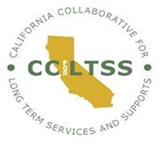 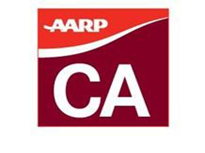 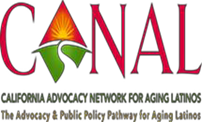 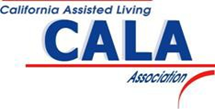 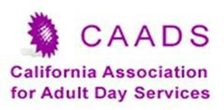 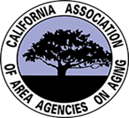 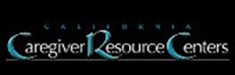 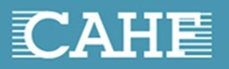 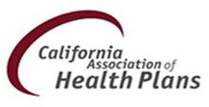 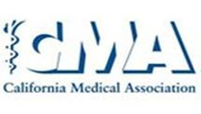 California Collaborative for Long Term Services and SupportsLaurel Mildredlaurel.mildred@mildredconsulting.com916-862-4903AARP CaliforniaNina Weiler-Harwellnweiler@aarp.org916-556-3027California Advocacy Network for Aging LatinosCecilia Zamoralatinocoun@aol.comCalifornia Assisted Living AssociationHeather Harrisonhsh@caassistedliving.org916-448-1900California Association for Adult Day ServicesLydia Missaelideslydia@caads.org916-552-7400California Association of Area Agencies on AgingDerrell Kelchaging@c4a.info916-443-2800California Association of Caregiver Resource CentersVicki FerrellVFarrell@csuchico.eduCalifornia Association of Health FacilitiesKaren Widerynskikwiderynski@cahf.org562-253-1445California Association of Health PlansAthena Chapmanachapman@calhealthplans.org916-552-2910California Medical AssociationYvonne Choongychoong@cmanet.org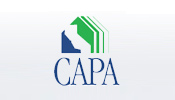 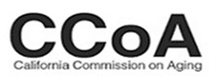 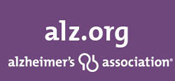 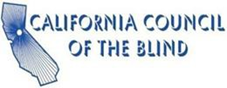 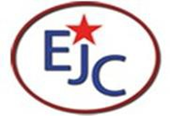 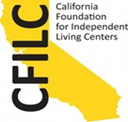 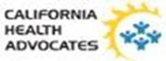 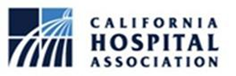 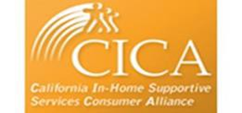 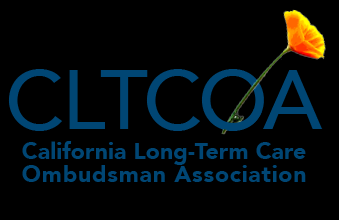 California Association of Public AuthoritiesKaren Keeslarkeeslar@sbcglobal.net916-813-5454California Commission on AgingCarol Sewellcsewell@ccoa.ca.gov916-419-7591California Council of the Alzheimer’s AssociationSusan DeMaroissdemarois@alz.org916-447-2731California Council of the BlindJeff Thomjsthom@comcast.netCalifornia Elder Justice CoalitionTerri Deitsterrideits@gmail.com707-815-2500California Foundation for Independent Living CentersHenry Contrerashenry@cfilc.org916-761-5979California Health AdvocatesTatiana Fassieuxtfassieux@calhealthadvocates.org530-521-7502California Hospital AssociationPat Blaisdellpblaisdell@calhospital.org916-552-7553California In-Home Supportive Services Consumer AllianceJanie Whitefordjaniewhiteford@yahoo.com408-366-6034California Long-Term Care Ombudsman Association  Leza Colemanlcoleman@cltcoa.org 916-375-3313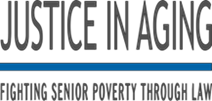 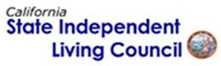 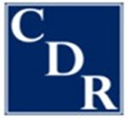 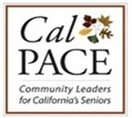 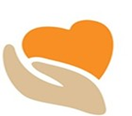 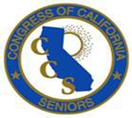 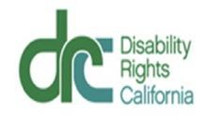 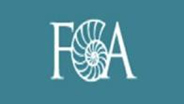 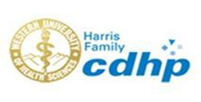 Justice in AgingAmber Christachrist@justiceinaging.org213-674-2901California State Independent Living CouncilCheryl Kasaicheryl@calsilc.org916-445-0142Californians for Disability RightsRandy HicksRhfactor_98@yahoo.com916-803-0702CalPacePeter Hanselphansel@calpace.org916-469-3368Coalition for Compassionate Care of CaliforniaCongress of California SeniorsGary Passmoregaryp@seniors.org916-442-4474Disability Rights CaliforniaCurtis ChildCurtis.child@disabilityrightsca.orgFamily Caregiver AllianceKathleen Kellykkelly@caregiver.org415-434-3388Harris Family Center for Disability and Health Policy (HFCDHP)June Kailesjik@pacbell.net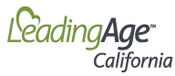 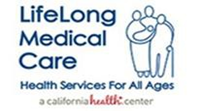 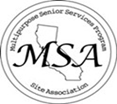 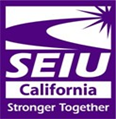 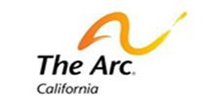 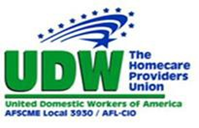 LeadingAge CaliforniaJedd Hamptonjhampton@leadingageca.org916-469-3366Lifelong Medical CareMarty Lynchmlynch@lifelongmedical.org510-981-4123Multipurpose Senior Services Program Site AssociationJanet Heathmssp.association@gmail.com916-397-1509SEIU – CaliforniaTiffany Whitentwhiten@seiucal.org916-288-1462The ARC CaliforniaUDW/AFSCME Local 3930Kristina Bas Hamiltonkbas@udw.org916-554-0931